Routine Inspection guidelinesRoutine inspections don’t have to be a hassle. To make them smooth, easy and quick, we’ve put together these guidelines.Before the inspectionMake sure we have your current contact number and email addressYour rent is paid up to dateAny damage to the property is repaired and all issues have been rectifiedIf your details have changed or you need to arrange for more time before your routine inspection to repair damage, get in touch with your Property Manager as soon as possible.Sydney office2106, 31 Lasso Road, Gregory Hills NSW 2557Newcastle/Maitland officeSuite 3, 12 Ken Tubman Drive, Maitland NSW 2320Postal address2106, 31 Lasso Road, Gregory Hills NSW 2557Email uspm@marvelrealty.com.auCall us02 9782 2202Leading up to inspectionPrior to Property Officer attending the property for the Routine Inspection, ensure you refer to your Ingoing Condition Report which was given to you at the commencement of the Tenancy.Ensure the following is done before the inspection:The property and belongings are presented in a neat and tidy mannerCarpets throughout are free from stains and dustFloorboards throughout are free of scratches and dustAll cupboards, shelves, drawers and benches are cleaned thoroughlyWalls and doors throughout are clean and free of any marksStove, griller, oven and rangehood are all thoroughly cleanedBathrooms are thoroughly cleaned. All mould and soap scum must be removed from glass doors and tiles.Windows, sills and tracks are all clean inside and outsideAll garbage items e.g. bottles are removed from the propertyThe garage, garden shed and storage rooms are presented in a neat and tidy manner and are thoroughly cleaned outEnsure there are no cobwebs or insect marks on ceilingsLawns and edges are trimmed and gardens must be weeded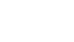 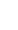 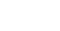 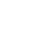 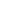 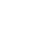 marvelrealty.com.auBy meeting the guidelines above you can ensure your Routine Inspection goes smoothly and there willbe no need for the Property Manager to come out for a re-inspection. From the whole Marvel Realty Property Management team, thank you for your co-operation.